Appendix A – Supplementary information on the data collection and measurement for control variables included in the regression modelsIn this section, we report information on the measurement strategy and data sources for the control variables included in our regression models. To recall, they include classic second-order elections elements (such as the national electoral cycle, the horizontal simultaneity, and municipal powers) alongside the type of electoral system, political culture, and a time variable capturing the passage of time within our period of observation (January 1991- December 2019).As standard practice in the second-order elections literature, for each observation in our dataset, the national cycle is measured as the fraction of an entire cycle elapsed at the moment of that particular municipal election (Jeffery and Hough 2003; Schakel and Dandoy 2014), and it is included in the regression models with both the linear and a quadratic term to account for the expected parabolic effect (Marsh 1998; Hix and Marsh 2007). The horizontal simultaneity captures the placement of each municipal election relatively to the rest of the municipal elections within a given country. Holding subnational elections simultaneously may provide them with a nationwide resonance, thus increasing participation (Hough and Jeffery 2006, 249). It is measured as the fraction of the overall national municipalities voting in a given municipal electoral wave along with the particular observation in our dataset.Municipal powers are operationalized through the Local Autonomy Index (LAI) scores (Ladner et al. 2019). This is a quantitative measure especially designed to comparatively assess municipal autonomy across countries, combining multiple indicators capturing various aspects of decentralization. For the features of the electoral system applied in the municipal elections, we include two dummy indicators. One measures its general nature, with proportional representation (PR) coded as 1, and everything else coded with a 0. The second dichotomous electoral-system predictor looks at whether the mayor is directly elected, and it is coded with a 1 if she is and with 0 if she is not.To control for national political culture in our municipalities, we have constructed a national-level indicator aimed at measuring the extent of subject political culture (Verba and Almond 1963) within each polity. This was calculated by measuring the portion of national respondents showing both acceptance for the political system and lack of confidence in their personal ability to affect it in the ESS (Wave 9 – Wave 2 for Luxembourg and Wave 6 for Albania, which are missing in Wave 9). Alternatively, as a measurement robustness test, we have replaced the subject-political-culture variable with an indicator measuring the portion of national respondents adhering to the “conformity” value of the Schwartz (1994) conceptualization. As a further robustness test, we have also used a behavioural indicator for this dimension – namely, the average turnout at national legislative elections for each country in the (1991-2019) period of observation. Regardless of which of these three measures is employed, the pattern does not change. No measure yields a significant effect, nor its inclusion affects the significant effects emerging for the other predictors (Appendix B: Table B13, Appendix B: Table B14).References in the Appendix AAlmond, Gabriel, Sidney, Verba. 1963. The Civic Culture. Princeton: Princeton University Press.Bolgherini Silvia, Greta Klotz, Uwe Fromm. 2021. ‘Context-driven Local Autonomy’. Revue internationale de politique comparée, 28 (1-2): 207-255.Hix, Simon, Michael Marsh. 2007. ‘Punishment or protest? Understanding European parliament elections’. The journal of politics 69(2): 495-510.Hough, Dan, Charlie Jeffery. 2006. Devolution and electoral politics. Manchester: Manchester University Press.Jeffery, Charlie, Dan Hough. 2003. ‘Regional Elections in Multi-level Systems’. European Urban and Regional Studies 10 (3): 199–212.Ladner Andreas, Harald Baldersheim, Nikos Hlepas, Nicolas Keuffer, Carmen Navarro, Kristof Steyvers, Pawel Swianiewicz. 2019. Patterns of Local Autonomy in Europe. Cham: Palgrave. Marsh, Michael. 1998. ‘Testing the second-order election model after four European elections’. British journal of political science 28 (4): 591-607.Schwartz Shalom 1994. ‘Are There Universal Aspects in the Structure and Contents of Human Values?’ Journal of Social Issues 50 (4): 19–45. Appendix B – Additional tables and figuresFigure B1 – Expected effects of cross-unit population polarization on municipal turnout after amalgamation, in the case of amalgamation between two units.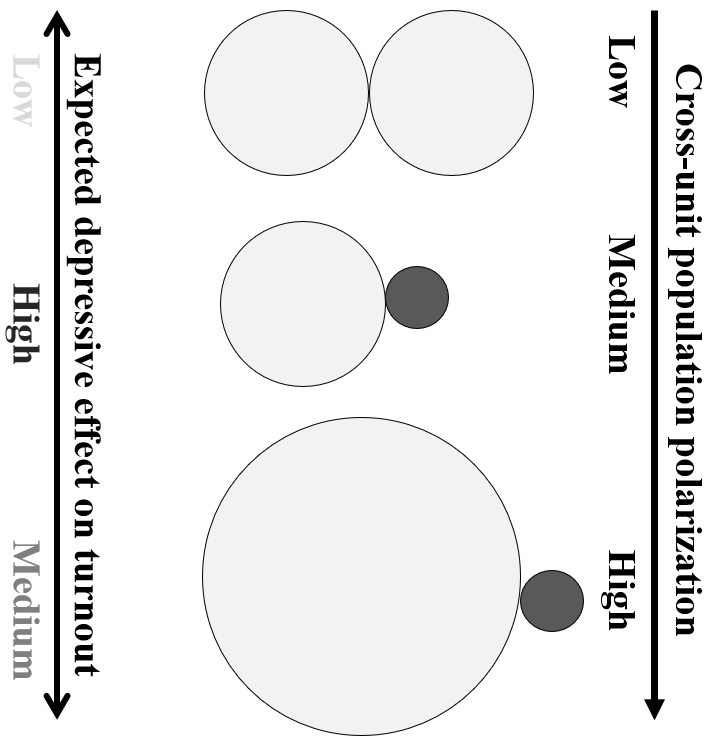 Table B1 – Post-amalgamation municipal elections included in the dataset.Table B2 – Descriptive evidence on our dependent variable and the predictors. Figure B2 – Marginal plot for the effect of the national electoral cycle on voter turnout in municipal elections, from Model 1 in Table 2.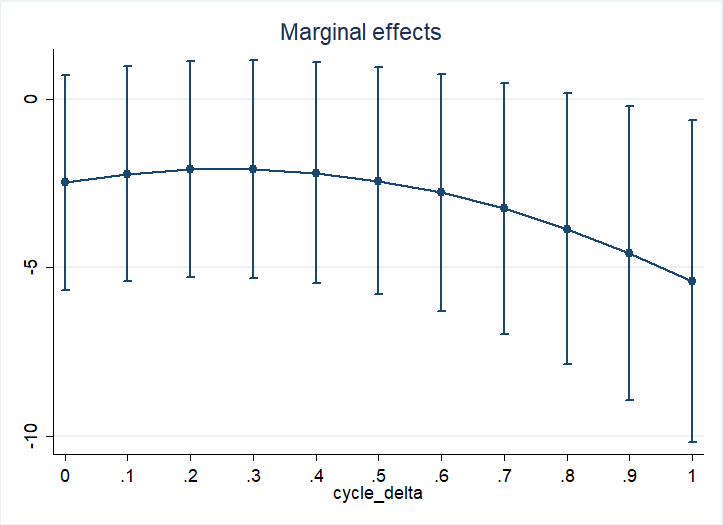 Figure B3 – Marginal plot for the effect of the national electoral cycle on voter turnout in municipal elections, from Model 2 in Table 2.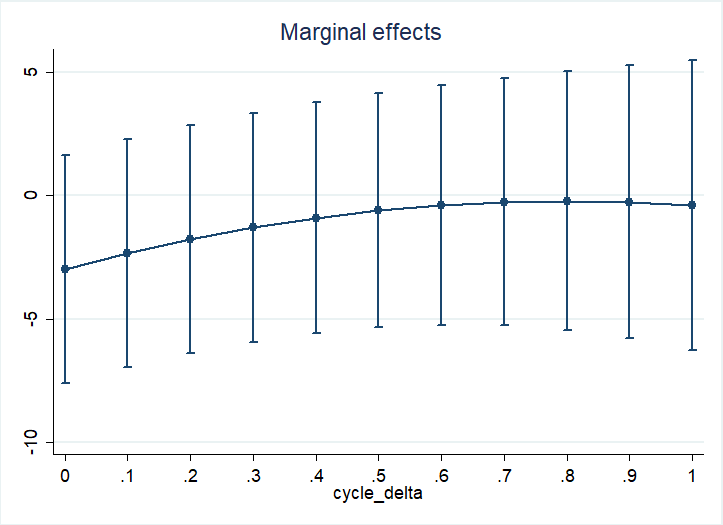 Figure B4 – Marginal plot for the effect of the national electoral cycle on voter turnout in municipal elections, from Model 3 in Table 2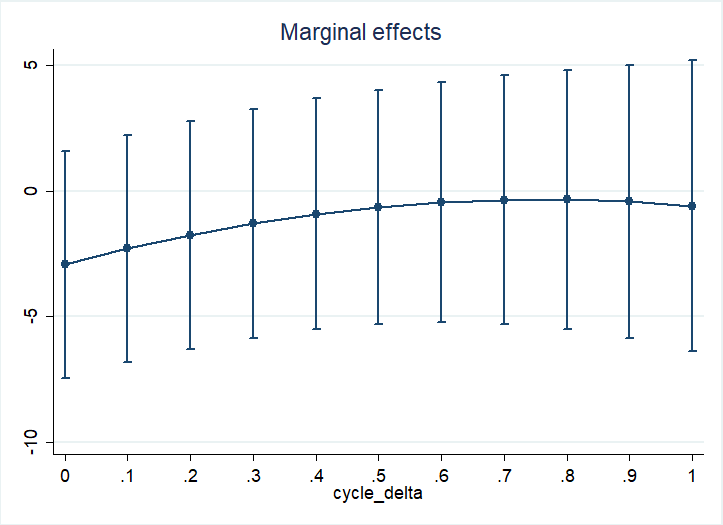 Table B3 – Replication of the main models (from Table 2) excluding Albania.p-values in parentheses* p < 0.05, ** p < 0.01, *** p < 0.001Table B4 – Replication of the main models (from Table 2) with robust standard errors.p-values in parentheses* p < 0.05, ** p < 0.01, *** p < 0.001Table B5 – Replication of the main models (from Table 2) with clustered by country standard errors.p-values in parentheses* p < 0.05, ** p < 0.01, *** p < 0.001Table B6 – Replication of the multi-level models from Table 2 with country fixed effects in place of random intercepts.Table B7 – Replication of the main models (from Table 2) with OLS regression and country fixed effects, operationalized as country dummies.p-values in parentheses* p < 0.05, ** p < 0.01, *** p < 0.001 Table B8 – Replication of the main models (from Table 2) with the alternative non-dichotomous measure for the forced/voluntary dimension of the amalgamation replacing the dichotomous indicator.p-values in parentheses* p < 0.05, ** p < 0.01, *** p < 0.001 Table B9 – Replication of the main models (from Table 2 – models 3, 4) including an interactive term between cross-unit population polarization and post-amalgamation size.p-values in parentheses* p < 0.05, ** p < 0.01, *** p < 0.001Table B10 – Replication of the regression models from Table 2 with post-amalgamation turnout level as DV and pre-amalgamation turnout at the municipal level as a control.p-values in parentheses* p < 0.05, ** p < 0.01, *** p < 0.001Table B11 – Replication of the regression models from Table 2 with national post-amalgamation national average turnout level included as an additional control.p-values in parentheses* p < 0.05, ** p < 0.01, *** p < 0.001Table B12 – Replication of the main models (from Table 2) without the quadratic element for the national electoral cycle.p-values in parentheses* p < 0.05, ** p < 0.01, *** p < 0.001Table B13 – Replication of the main models (from Table 2) with national percentage of adherents to conformism value replacing subject political culture as the political-culture indicator.p-values in parentheses* p < 0.05, ** p < 0.01, *** p < 0.001Table B14 – Replication of the main models (from Table 2) with nation-wide average turnout percentage in national elections replacing subject political culture as the political-culture indicator.p-values in parentheses* p < 0.05, ** p < 0.01, *** p < 0.001AlbaniaAustriaDenmarkFinlandGermanyIcelandItalyLuxembourgNetherlandsNorway19918-sep199218-oct199319943-feb199510-sep199620-oct199719984-mar199913-jun200022-oct200120026-mar200315-sep200424-oct13,27-jun21-dec200515-nov18-sep9-oct200627-may7-mar200722-apr10-sep200826-oct28-sep20097-jun22-nov201029-may3-mar24-nov201115-may9-oct23-nov12-sep201228-oct21-nov201313-nov201425-may31-may25-may19-mar19-nov201521-jun22-mar10,31-may18-nov14-sep20168-may5-jun6-nov23-nov20179-apr11-jun8-oct22-nov201826-may29-apr27-may10-jun29-jul21-sep201926-may26-may9-sepVariableObsMeanStd. Dev.MinMaxTurnout variation1,174-3.08.6-29.630.3Post-amalgamation municipal size1,17418,15633,438165608,886Time (days since January 1, 1991)1,1747,537.1362,422.25725210,478National electoral cycle1,174-0.10.3-0.81.0Horizontal simultaneity1,1740.90.30.01.0Municipal powers 1,17425.22.918.229.7Proportional electoral system1,1740.90.30.01.0Direct major election1,1740.50.50.01.0Subject political culture1,17438.712.019.865.5Forced amalgamation1,1740.70.40.01.0Amalgamation wave overall scope1,1740.40.30.01.0Number of constituent units1,1743.62.72.030.0Amalgamation type1,1741.60.81.03.0(1)(1)(2)(2)(3)(3)(4)(4)Time0.002***(0.000)0.001***(0.000)0.001***(0.000)National electoral cycle3.127***(0.000)6.963***(0.000)6.810***(0.000)National electoral cycle2-6.058***(0.000)-4.361**(0.001)-4.529***(0.001)Horizontal simultaneity8.558***(0.000)4.444***(0.000)4.510***(0.000)Municipal powers 0.657**(0.003)0.633**(0.005)0.580*(0.010)Proportional electoral system-2.354(0.544)-2.670(0.510)-2.182(0.587)Direct major election4.242(0.454)3.797(0.630)3.935(0.610)Subject political culture-0.083(0.708)-0.105(0.714)-0.116(0.681)H1. Forced (1) v. voluntary (0) amalgamation process-4.480***(0.000)-4.476***(0.000)-8.071***(0.000)H2. Amalgamation wave overall scope: Gradual (0) v. massive (1)12.517***(0.000)11.820***(0.000)14.951***(0.000)H3. Post-amalgamation municipal size-0.000(0.084)-0.000(0.510)H4. Cross- unit population polarization:Type=‘One large’ (v. ‘Mixed’, 0)0.615(0.204)1.240*(0.036)Type=‘Equal’ (v. ‘Mixed’, 0)1.658**(0.004)2.041**(0.004)H5. Number of constituent units0.190**(0.009)0.211*(0.017)Constant-52.654***(0.000)-37.449**(0.002)-37.690**(0.002)-4.824*(0.025)lns1_1_1_cons1.457***(0.000)1.808***(0.000)1.786***(0.000)1.770***(0.000)lnsig_e_cons1.758***(0.000)1.713***(0.000)1.705***(0.000)1.911***(0.000)N11141114111411141114111411141114AIC7133.0297133.0297043.6387043.6387034.7987034.7987472.7357517.876-3727.3677472.7357517.876-3727.367BIC7188.2027188.2027108.8427108.8427120.0657120.0657472.7357517.876-3727.3677472.7357517.876-3727.367Log likelihood-3555.515-3555.515-3508.819-3508.819-3500.399-3500.3997472.7357517.876-3727.3677472.7357517.876-3727.367(1)(1)(2)(2)(3)(3)(4)(4)Time0.002*(0.019)0.001(0.111)0.001(0.105)National electoral cycle3.122(0.116)6.944***(0.000)6.819***(0.000)National electoral cycle2-6.060(0.184)-4.347*(0.033)-4.487*(0.016)Horizontal simultaneity8.552***(0.000)4.428(0.063)4.506(0.061)Municipal powers 0.659(0.051)0.668**(0.007)0.615*(0.013)Proportional electoral system-2.393(0.098)-3.586**(0.005)-3.125*(0.015)Direct major election4.202(0.215)3.190(0.443)3.332(0.408)Subject political culture-0.085(0.664)-0.161(0.504)-0.166(0.484)H1. Forced (1) v. voluntary (0) amalgamation process -4.541*(0.011)-4.525*(0.012)-8.087***(0.000)H2. Amalgamation wave overall scope: Gradual (0) v. massive (1)12.373***(0.000)11.800***(0.000)14.861***(0.000)H3. Post-amalgamation municipal size-0.000(0.215)-0.000(0.200)H4. Cross- unit population polarization:Type=‘One large’ (v. ‘Mixed’, 0)0.683(0.280)1.250*(0.039)Type=‘Equal’ (v. ‘Mixed’, 0)1.727***(0.000)2.038***(0.000)H5. Number of constituent units0.171***(0.000)0.185**(0.002)Constant-52.580**(0.010)-35.750(0.057)-36.172(0.054)-5.551**(0.003)lns1_1_1_cons1.404***(0.000)1.776***(0.000)1.758***(0.000)1.798***(0.000)lnsig_e_cons1.754***(0.000)1.711***(0.000)1.705***(0.000)1.901***(0.000)N11741174117411741174117411141114AIC7504.3767504.3767411.6717411.6717396.8887396.8887855.4117901.024-3918.7057855.4117901.024-3918.705BIC7549.9897549.9897457.2857457.2857442.5017442.5017855.4117901.024-3918.7057855.4117901.024-3918.705Log likelihood-3743.188-3743.188-3696.836-3696.836-3689.444-3689.4447855.4117901.024-3918.7057855.4117901.024-3918.705(1)(1)(2)(2)(3)(3)(4)(4)Time0.002*(0.019)0.001(0.111)0.001(0.105)National electoral cycle3.122(0.116)6.944***(0.000)6.819***(0.000)National electoral cycle2-6.060(0.184)-4.347*(0.033)-4.487*(0.016)Horizontal simultaneity8.552***(0.000)4.428(0.063)4.506(0.061)Municipal powers 0.659(0.051)0.668**(0.007)0.615*(0.013)Proportional electoral system-2.393(0.098)-3.586**(0.005)-3.125*(0.015)Direct major election4.202(0.215)3.190(0.443)3.332(0.408)Subject political culture-0.085(0.664)-0.161(0.504)-0.166(0.484)H1. Forced (1) v. voluntary (0) amalgamation process-4.541*(0.011)-4.525*(0.012)-8.087***(0.000)H2. Amalgamation wave overall scope: Gradual (0) v. massive (1)12.373***(0.000)11.800***(0.000)14.861***(0.000)H3. Post-amalgamation municipal size-0.000(0.215)-0.000(0.200)H4. Cross- unit population polarization:Type=‘One large’ (v. ‘Mixed’, 0)0.683(0.280)1.250*(0.039)Type=‘Equal’ (v. ‘Mixed’, 0)1.727***(0.000)2.038***(0.000)H5. Number of constituent units0.171***(0.000)0.185**(0.002)Constant-52.580**(0.010)-35.750(0.057)-36.172(0.054)-5.551**(0.003)lns1_1_1_cons1.404***(0.000)1.776***(0.000)1.758***(0.000)1.798***(0.000)lnsig_e_cons1.754***(0.000)1.711***(0.000)1.705***(0.000)1.901***(0.000)N11741174117411741174117411747855.4117901.024-3918.70511747855.4117901.024-3918.705AIC7504.3767504.3767411.6717411.6717396.8887396.88811747855.4117901.024-3918.70511747855.4117901.024-3918.705BIC7549.9897549.9897457.2857457.2857442.5017442.50111747855.4117901.024-3918.70511747855.4117901.024-3918.705Log likelihood-3743.188-3743.188-3696.836-3696.836-3689.444-3689.44411747855.4117901.024-3918.70511747855.4117901.024-3918.705(1)(1)(2)(2)(3)(3)(4)(4)Time0.002***(0.000)0.001***(0.000)0.001***(0.000)National electoral cycle3.217***(0.000)7.183***(0.000)7.062***(0.000)National electoral cycle2-5.979***(0.000)-4.203**(0.002)-4.340**(0.001)Horizontal simultaneity8.554***(0.000)4.327***(0.000)4.409***(0.000)Municipal powers0.674**(0.004)0.660**(0.005)0.605*(0.011)Proportional electoral system-3.283(0.477)-2.897(0.512)-2.437(0.580)Direct major election0.473(0.893)-9.135**(0.009)-7.813*(0.025)Subject political culture-0.082(0.546)-0.094(0.480)-0.129(0.330)Country=                                                                                Austria-5.507**(0.001)-9.744***(0.000)-9.249***(0.000)6.120***(0.000)Denmark-14.576***(0.000)-22.074***(0.000)-21.739***(0.000)-5.591***(0.000)Finland-0.356(0.859)-4.915*(0.039)-4.361(0.067)9.672***(0.000)Germany1.215(0.507)6.828***(0.000)6.111**(0.001)10.470***(0.000)Iceland-1.188(0.572)-4.239(0.080)-4.160(0.086)10.164***(0.000)Italy-1.758(0.741)4.807(0.380)5.057(0.354)7.093***(0.000)Luxembourg-3.889(0.366)-6.250(0.139)-5.862(0.165)9.307***(0.001)Netherlands0.000(.)0.000(.)0.000(.)9.318***(0.000)Norway0.000(.)0.000(.)0.000(.)18.611***(0.000)H1. Forced (1) v. voluntary (0) amalgamation process-4.482***(0.000)-4.457***(0.000)-7.959***(0.000)H2. Amalgamation wave overall scope: Gradual (0) v. massive (1)12.947***(0.000)12.394***(0.000)15.256***(0.000)H3. Post-amalgamation municipal size-0.000(0.222)-0.000(0.619)H4. Cross- unit population polarization:Type=‘One large’ (v. ‘Mixed’, 0)0.659(0.151)1.207*(0.030)Type=‘Equal’ (v. ‘Mixed’, 0)1.717**(0.002)2.014**(0.003)H5. Number of constituent units0.167*(0.016)0.181*(0.031)Constant-48.508***(0.000)-31.085***(0.001)-30.832***(0.001)-13.227***(0.000)lnsig_e _cons1.750***(0.000)1.707***(0.000)1.700***(0.000)1.897***(0.000)N11747473.9987560.157-3719.99911747473.9987560.157-3719.99911747376.9847473.280-3669.49211747376.9847473.280-3669.49211747370.4337487.001-3662.21711747370.4337487.001-3662.21711747820.1047906.263-3893.05211747820.1047906.263-3893.052AIC11747473.9987560.157-3719.99911747473.9987560.157-3719.99911747376.9847473.280-3669.49211747376.9847473.280-3669.49211747370.4337487.001-3662.21711747370.4337487.001-3662.21711747820.1047906.263-3893.05211747820.1047906.263-3893.052BIC11747473.9987560.157-3719.99911747473.9987560.157-3719.99911747376.9847473.280-3669.49211747376.9847473.280-3669.49211747370.4337487.001-3662.21711747370.4337487.001-3662.21711747820.1047906.263-3893.05211747820.1047906.263-3893.052ll11747473.9987560.157-3719.99911747473.9987560.157-3719.99911747376.9847473.280-3669.49211747376.9847473.280-3669.49211747370.4337487.001-3662.21711747370.4337487.001-3662.21711747820.1047906.263-3893.05211747820.1047906.263-3893.052                             p-values in parentheses    * p < 0.05, ** p < 0.01, *** p < 0.001(1)(1)(2)(2)(3)(3)(4)(4)Time0.002***(0.000)0.001***(0.000)0.001***(0.000)National electoral cycle3.217***(0.000)7.183***(0.000)7.062***(0.000)National electoral cycle2-5.979***(0.000)-4.203**(0.002)-4.340**(0.001)Horizontal simultaneity8.554***(0.000)4.327***(0.000)4.409***(0.000)Municipal powers 0.674**(0.004)0.660**(0.006)0.605*(0.011)Proportional electoral system-3.283(0.480)-2.897(0.516)-2.437(0.583)Direct major election0.473(0.893)-9.135**(0.009)-7.813*(0.027)Subject political culture-0.082(0.548)-0.094(0.483)-0.129(0.334)Country=                                                                                Austria-5.507**(0.002)-9.744***(0.000)-9.249***(0.000)6.120***(0.000)Denmark-14.576***(0.000)-22.074***(0.000)-21.739***(0.000)-5.591***(0.000)Finland-0.356(0.860)-4.915*(0.041)-4.361(0.070)9.672***(0.000)Germany1.215(0.510)6.828***(0.000)6.111**(0.002)10.470***(0.000)Iceland-1.188(0.575)-4.239(0.083)-4.160(0.089)10.164***(0.000)Italy-1.758(0.743)4.807(0.383)5.057(0.359)7.093***(0.000)Luxembourg-3.889(0.370)-6.250(0.143)-5.862(0.169)9.307**(0.001)Netherlands0.000(.)0.000(.)0.000(.)9.318***(0.000)Norway0.000(.)0.000(.)0.000(.)18.611***(0.000)H1. Forced (1) v. voluntary (0) amalgamation process-4.482***(0.000)-4.457***(0.000)-7.959***(0.000)H2. Amalgamation wave overall scope: Gradual (0) v. massive (1)12.947***(0.000)12.394***(0.000)15.256***(0.000)H3. Post-amalgamation municipal size-0.000(0.226)-0.000(0.622)H4. Cross- unit population polarization:Type=‘One large’ (v. ‘Mixed’, 0)0.659(0.155)1.207*(0.031)Type=‘Equal’ (v. ‘Mixed’, 0)1.717**(0.002)2.014**(0.003)H5. Number of constituent units0.167*(0.017)0.181*(0.032)Constant-48.508***(0.000)-31.085***(0.001)-30.832***(0.001)-13.227***(0.000)N11741174117411741174117411740.40211740.402R20.5550.5550.5910.5910.5960.59611740.40211740.402(1)(1)(2)(2)(3)(3)(4)(4)Time0.002***(0.000)0.001***(0.000)0.001***(0.000)National electoral cycle3.122***(0.000)6.934***(0.000)6.810***(0.000)National electoral cycle2-6.060***(0.000)-4.378**(0.001)-4.515***(0.001)Horizontal simultaneity8.552***(0.000)4.427***(0.000)4.508***(0.000)Municipal powers 0.659**(0.002)0.657**(0.003)0.603**(0.005)Proportional electoral system-2.393(0.487)-3.135(0.402)-2.667(0.472)Direct major election4.202(0.434)3.865(0.587)3.998(0.567)Subject political culture-0.085(0.669)-0.144(0.570)-0.149(0.551)H1. Forced (1) v. voluntary (0) amalgamation process-7.707***(0.000)-7.687***(0.000)-13.637***(0.000)H2. Amalgamation wave overall scope: Gradual (0) v. massive (1)12.415***(0.000)11.839***(0.000)14.947***(0.000)H3. Post-amalgamation municipal size-0.000(0.200)-0.000(0.567)H4. Cross- unit population polarization:Type=‘One large’ (v. ‘Mixed’, 0)0.681(0.139)1.244*(0.026)Type=‘Equal’ (v. ‘Mixed’, 0)1.723**(0.002)2.021**(0.003)H5. Number of constituent units0.172*(0.013)0.186*(0.026)Constant-52.580***(0.000)-36.301**(0.002)-36.735**(0.001)-4.981**(0.009)lns1_1_1_cons1.404***(0.000)1.706***(0.000)1.686***(0.000)1.662***(0.000)lnsig_e_cons1.754***(0.000)1.711***(0.000)1.705***(0.000)1.901***(0.000)N11741174117411741174117411747852.7347898.348-3917.36711747852.7347898.348-3917.367AIC7508.3767508.3767418.2747418.2747411.4837411.48311747852.7347898.348-3917.36711747852.7347898.348-3917.367BIC7564.1267564.1267484.1607484.1607497.6427497.64211747852.7347898.348-3917.36711747852.7347898.348-3917.367Log likelihood-3743.188-3743.188-3696.137-3696.137-3688.741-3688.74111747852.7347898.348-3917.36711747852.7347898.348-3917.367(3)(3)(4)(4)Time0.001***(0.000)National electoral cycle6.796***(0.000)National electoral cycle2-4.439***(0.001)Horizontal simultaneity4.518***(0.000)Municipal powers 0.617**(0.005)Proportional electoral system-3.118(0.409)Direct major election3.269(0.662)Subject political culture-0.165(0.535)H1. Forced (1) v. voluntary (0) amalgamation process-4.453***(0.000)-7.995***(0.000)H2. Amalgamation wave overall scope: Gradual (0) v. massive (1)11.752***(0.000)14.868***(0.000)H3. Number of constituent units0.174*(0.012)0.187*(0.026)H4. Cross- unit population polarization:Type=One large (v. mixed)1.045(0.071)1.958**(0.005)Type=Equal (v. mixed)2.327**(0.001)2.940***(0.001)H5. Post-amalgamation municipal size0.000(0.504)0.000(0.146)Type=One large (v. mixed) * Size-0.000(0.321)-0.000(0.103)Type=Equal (v. mixed) * Size-0.000(0.220)-0.000(0.152)Constant-36.734**(0.002)-6.370**(0.004)lns1_1_1_cons1.760***(0.000)1.811***(0.000)lnsig_e_cons1.704***(0.000)1.900***(0.000)N11747415.2227511.517-3688.61111747415.2227511.517-3688.61111747856.3237912.073-3917.16111747856.3237912.073-3917.161AIC11747415.2227511.517-3688.61111747415.2227511.517-3688.61111747856.3237912.073-3917.16111747856.3237912.073-3917.161BIC11747415.2227511.517-3688.61111747415.2227511.517-3688.61111747856.3237912.073-3917.16111747856.3237912.073-3917.161ll11747415.2227511.517-3688.61111747415.2227511.517-3688.61111747856.3237912.073-3917.16111747856.3237912.073-3917.161(1)(1)(2)(2)(3)(3)(4)(4)Pre-amalgamation turnout in the municipality0.771***(0.000)0.800***(0.000)0.777***(0.000)0.664***(0.000)Time0.001***(0.000)0.001***(0.000)0.001***(0.000)National electoral cycle3.181***(0.000)4.528***(0.000)4.104***(0.000)National electoral cycle2-1.588(0.233)-1.823(0.167)-1.790(0.171)Horizontal simultaneity9.562***(0.000)7.472***(0.000)7.892***(0.000)Municipal powers0.173(0.370)0.297(0.133)0.225(0.236)Proportional electoral system-5.855(0.050)-4.803(0.124)-4.155(0.158)Direct major election-1.839(0.667)-0.430(0.926)-0.612(0.882)Subject political culture-0.048(0.766)-0.104(0.548)-0.100(0.521)H1. Forced (1) v. voluntary (0) amalgamation process-4.158***(0.000)-4.008***(0.000)-6.975***(0.000)H2. Amalgamation wave overall scope: Gradual (0) v. massive (1)4.949***(0.001)3.411*(0.017)4.989***(0.000)H3. Post-amalgamation municipal size-0.000**(0.001)-0.000***(0.000)H4. Cross- unit population polarization:Type=‘One large’ (v. ‘Mixed’, 0)0.034(0.940)0.127(0.798)Type=‘Equal’ (v. ‘Mixed’, 0)1.586**(0.003)1.753**(0.003)H5. Number of amalgamated units0.150*(0.025)0.101(0.174)Constant-15.744(0.088)-12.495(0.189)-10.741(0.232)22.224***(0.000)lns1_1_1_cons1.153***(0.000)1.244***(0.000)1.113***(0.000)1.456***(0.000)lnsig_e_cons1.692***(0.000)1.677***(0.000)1.666***(0.000)1.781***(0.000)N11747360.8207421.638-3668.41011747360.8207421.638-3668.41011747333.2157404.170-3652.60811747333.2157404.170-3652.60811747311.8047403.031-3637.90211747311.8047403.031-3637.90211747569.3737620.055-3774.68711747569.3737620.055-3774.687AIC11747360.8207421.638-3668.41011747360.8207421.638-3668.41011747333.2157404.170-3652.60811747333.2157404.170-3652.60811747311.8047403.031-3637.90211747311.8047403.031-3637.90211747569.3737620.055-3774.68711747569.3737620.055-3774.687BIC11747360.8207421.638-3668.41011747360.8207421.638-3668.41011747333.2157404.170-3652.60811747333.2157404.170-3652.60811747311.8047403.031-3637.90211747311.8047403.031-3637.90211747569.3737620.055-3774.68711747569.3737620.055-3774.687ll11747360.8207421.638-3668.41011747360.8207421.638-3668.41011747333.2157404.170-3652.60811747333.2157404.170-3652.60811747311.8047403.031-3637.90211747311.8047403.031-3637.90211747569.3737620.055-3774.68711747569.3737620.055-3774.687(1)(2)(3)(4)Post-amalgamation turnout at the national level-0.187(0.233)-0.201(0.352)-0.204(0.335)0.008(0.960)Time0.002***(0.000)0.001***(0.000)0.001***(0.000)National electoral cycle3.178***(0.000)6.947***(0.000)6.820***(0.000)National electoral cycle2-5.954***(0.000)-4.309**(0.001)-4.450***(0.001)Horizontal simultaneity8.596***(0.000)4.453***(0.000)4.531***(0.000)Municipal powers0.690***(0.001)0.692**(0.002)0.639**(0.004)Proportional electoral system-4.267(0.250)-4.904(0.219)-4.493(0.257)Direct major election-0.565(0.930)-2.284(0.807)-2.205(0.809)Subject political culture-0.020(0.917)-0.073(0.790)-0.078(0.773)H1. Forced (1) v. voluntary (0) amalgamation process-4.609***(0.000)-4.598***(0.000)-8.082***(0.000)H2. Amalgamation wave overall scope: Gradual (0) v. massive (1)12.287***(0.000)11.704***(0.000)14.865***(0.000)H3. Post-amalgamation municipal size-0.000(0.181)-0.000(0.555)H4. Cross- unit population polarization:Type=‘One large’ (v. ‘Mixed’, 0)0.689(0.134)1.250*(0.025)Type=‘Equal’ (v. ‘Mixed’, 0)1.722**(0.002)2.038**(0.003)H5. Number of amalgamated units0.172*(0.013)0.185*(0.028)Constant-40.230**(0.005)-23.265(0.188)-23.455(0.177)-6.096(0.579)lns1_1_1_cons1.328***(0.000)1.720***(0.000)1.697***(0.000)1.799***(0.000)lnsig_e_cons1.754***(0.000)1.711***(0.000)1.705***(0.000)1.901***(0.000)N1174117411747420.8667491.821-3696.43311747420.8667491.821-3696.43311747414.0307505.257-3689.01511747414.0307505.257-3689.01511747857.4087908.090-3918.70411747857.4087908.090-3918.704AIC7509.0637569.881-3742.5317509.0637569.881-3742.53111747420.8667491.821-3696.43311747420.8667491.821-3696.43311747414.0307505.257-3689.01511747414.0307505.257-3689.01511747857.4087908.090-3918.70411747857.4087908.090-3918.704BIC7509.0637569.881-3742.5317509.0637569.881-3742.53111747420.8667491.821-3696.43311747420.8667491.821-3696.43311747414.0307505.257-3689.01511747414.0307505.257-3689.01511747857.4087908.090-3918.70411747857.4087908.090-3918.704ll7509.0637569.881-3742.5317509.0637569.881-3742.53111747420.8667491.821-3696.43311747420.8667491.821-3696.43311747414.0307505.257-3689.01511747414.0307505.257-3689.01511747857.4087908.090-3918.70411747857.4087908.090-3918.704(1)(1)(2)(2)(3)(3)(4)(4)Time0.002***(0.000)0.001***(0.000)0.001***(0.000)National electoral cycle5.062***(0.000)8.536***(0.000)8.459***(0.000)Horizontal simultaneity9.237***(0.000)4.707***(0.000)4.818***(0.000)Municipal powers 0.857***(0.000)0.797***(0.000)0.746***(0.001)Proportional electoral system-2.195(0.531)-3.758(0.329)-3.308(0.387)Direct major election3.079(0.578)2.227(0.777)2.334(0.763)Subject political culture-0.023(0.912)-0.121(0.664)-0.125(0.648)H1. Forced (1) v. voluntary (0) amalgamation process-4.436***(0.000)-4.454***(0.000)-8.087***(0.000)H2. Amalgamation wave overall scope: Gradual (0) v. massive (1)13.105***(0.000)12.523***(0.000)14.861***(0.000)H3. Post-amalgamation municipal size-0.000(0.255)-0.000(0.554)H4. Cross- unit population polarization:Type=‘One large’ (v. ‘Mixed’, 0)0.614(0.184)1.250*(0.025)Type=‘Equal’ (v. ‘Mixed’, 0)1.629**(0.004)2.038**(0.003)H5. Number of constituent units0.180**(0.010)0.185*(0.028)Constant-61.103***(0.000)-40.708***(0.001)-41.228***(0.001)-5.551**(0.009)lns1_1_1_cons1.436***(0.000)1.814***(0.000)1.798***(0.000)1.798***(0.000)lnsig_e_cons1.762***(0.000)1.715***(0.000)1.709***(0.000)1.901***(0.000)N11741174117411741174117411747855.4117901.024-3918.70511747855.4117901.024-3918.705AIC7525.7857525.7857428.1877428.1877422.1337422.13311747855.4117901.024-3918.70511747855.4117901.024-3918.705BIC7576.4667576.4667489.0057489.0057503.2237503.22311747855.4117901.024-3918.70511747855.4117901.024-3918.705Log likelihood-3752.892-3752.892-3702.094-3702.094-3695.066-3695.06611747855.4117901.024-3918.70511747855.4117901.024-3918.705(1)(1)(2)(2)(3)(3)(4)(4)Time0.002***(0.000)0.001***(0.000)0.001***(0.000)National electoral cycle3.099***(0.000)6.947***(0.000)6.827***(0.000)National electoral cycle2-6.122***(0.000)-4.369**(0.001)-4.503***(0.001)Horizontal simultaneity8.553***(0.000)4.424***(0.000)4.503***(0.000)Municipal powers 0.632**(0.002)0.645**(0.003)0.595**(0.006)Proportional electoral system-2.456(0.412)-3.595(0.303)-3.062(0.378)Direct major election2.536(0.373)-0.028(0.995)-0.024(0.995)Conformism-0.156(0.241)-0.239(0.203)-0.229(0.218)H1. Forced (1) v. voluntary (0) amalgamation process-4.465***(0.000)-4.451***(0.000)-8.087***(0.000)H2. Amalgamation wave overall scope: Gradual (0) v. massive (1)12.420***(0.000)11.855***(0.000)14.861***(0.000)H3. Post-amalgamation municipal size-0.000(0.210)-0.000(0.554)H4. Cross- unit population polarization:Type=‘One large’ (v. ‘Mixed’, 0)0.680(0.139)1.250*(0.025)Type=‘Equal’ (v. ‘Mixed’, 0)1.728**(0.002)2.038**(0.003)H5. Number of constituent units0.170*(0.014)0.185*(0.028)Constant-44.647***(0.000)-25.007(0.087)-26.330(0.069)-5.551**(0.009)lns1_1_1_cons1.346***(0.000)1.719***(0.000)1.708***(0.000)1.798***(0.000)lnsig_e_cons1.754***(0.000)1.711***(0.000)1.705***(0.000)1.901***(0.000)N11741174117411741174117411747855.4117901.024-3918.70511747855.4117901.024-3918.705AIC7507.2627507.2627418.5137418.5137411.8507411.85011747855.4117901.024-3918.70511747855.4117901.024-3918.705BIC7563.0127563.0127484.3997484.3997498.0097498.00911747855.4117901.024-3918.70511747855.4117901.024-3918.705Log likelihood-3742.631-3742.631-3696.257-3696.257-3688.925-3688.92511747855.4117901.024-3918.70511747855.4117901.024-3918.705(1)(1)(2)(2)(3)(3)(4)(4)Time0.002***(0.000)0.001***(0.000)0.001***(0.000)National electoral cycle3.199***(0.000)6.968***(0.000)6.845***(0.000)National electoral cycle2-5.910***(0.000)-4.293**(0.001)-4.431***(0.001)Horizontal simultaneity8.517***(0.000)4.437***(0.000)4.514***(0.000)Municipal powers 0.717***(0.000)0.698**(0.001)0.646**(0.003)Proportional electoral system-3.438(0.299)-3.195(0.398)-2.739(0.465)Direct major election0.100(0.977)-1.526(0.762)-1.566(0.752)Voting participation tradition-0.232(0.245)-0.104(0.719)-0.112(0.694)H1. Forced (1) v. voluntary (0) amalgamation process-4.538***(0.000)-4.521***(0.000)-8.087***(0.000)H2. Amalgamation wave overall scope: Gradual (0) v. massive (1)12.340***(0.000)11.765***(0.000)14.861***(0.000)H3. Post-amalgamation municipal size-0.000(0.193)-0.000(0.554)H4. Cross- unit population polarization:Type=‘One large’ (v. ‘Mixed’, 0)0.682(0.138)1.250*(0.025)Type=‘Equal’ (v. ‘Mixed’, 0)1.727**(0.002)2.038**(0.003)H5. Number of constituent units0.170*(0.014)0.185*(0.028)Constant-36.657*(0.039)-33.041(0.185)-33.020(0.179)-5.551**(0.009)lns1_1_1_cons1.346***(0.000)1.788***(0.000)1.769***(0.000)1.798***(0.000)lnsig_e_cons1.754***(0.000)1.711***(0.000)1.705***(0.000)1.901***(0.000)N11741174117411741174117411747855.4117901.024-3918.70511747855.4117901.024-3918.705AIC7507.2847507.2847419.8937419.8937413.1197413.11911747855.4117901.024-3918.70511747855.4117901.024-3918.705BIC7563.0347563.0347485.7797485.7797499.2777499.27711747855.4117901.024-3918.70511747855.4117901.024-3918.705Log likelihood-3742.642-3742.642-3696.946-3696.946-3689.559-3689.55911747855.4117901.024-3918.70511747855.4117901.024-3918.705